Документ предоставлен КонсультантПлюс
АДМИНИСТРАЦИЯ ГОРОДА КАНСКАКРАСНОЯРСКОГО КРАЯПОСТАНОВЛЕНИЕот 11 июня 2019 г. N 535ОБ УТВЕРЖДЕНИИ АДМИНИСТРАТИВНОГО РЕГЛАМЕНТА ПРЕДОСТАВЛЕНИЯМУНИЦИПАЛЬНОЙ УСЛУГИ ПО ПРИНЯТИЮ РЕШЕНИЯ ОБ УТВЕРЖДЕНИИДОКУМЕНТАЦИИ ПО ПЛАНИРОВКЕ ТЕРРИТОРИИВ соответствии с Градостроительным кодексом РФ, Федеральным законом от 27.07.2010 N 210-ФЗ "Об организации предоставления государственных и муниципальных услуг", Постановлением администрации города Канска от 19.10.2010 N 1760 "Об утверждении Порядка разработки и утверждения административных регламентов предоставления муниципальных услуг", руководствуясь статьями 30, 35 Устава города Канска, постановляю:1. Утвердить Административный регламент предоставления муниципальной услуги по принятию решения об утверждении документации по планировке территории согласно приложению к настоящему Постановлению.2. Ведущему специалисту отдела культуры администрации г. Канска (Велищенко Н.А.) опубликовать настоящее Постановление в газете "Канский вестник" и разместить на официальном сайте муниципального образования город Канск в сети Интернет.3. Контроль за выполнением настоящего Постановления возложить на Управление архитектуры и градостроительства администрации города Канска.(в ред. Постановления администрации г. Канска Красноярского края от 05.12.2019 N 1166)4. Постановление вступает в силу со дня официального опубликования.Главагорода КанскаА.М.БЕРЕСНЕВПриложениек Постановлениюадминистрации г. Канскаот 11 июня 2019 г. N 535АДМИНИСТРАТИВНЫЙ РЕГЛАМЕНТПРЕДОСТАВЛЕНИЯ МУНИЦИПАЛЬНОЙ УСЛУГИ ПО ПРИНЯТИЮ РЕШЕНИЯОБ УТВЕРЖДЕНИИ ДОКУМЕНТАЦИИ ПО ПЛАНИРОВКЕ ТЕРРИТОРИИI. ОБЩИЕ ПОЛОЖЕНИЯ1. Настоящий Административный регламент (далее - Регламент) устанавливает порядок и стандарт предоставления управлением архитектуры и градостроительства администрации города Канска (далее - Управление) муниципальной услуги по принятию решения об утверждении документации по планировке территории (далее - Услуга).(в ред. Постановления администрации г. Канска Красноярского края от 05.12.2019 N 1166)Порядок предоставления Услуги устанавливается в отношении утверждения проектов планировки территории и проектов межевания территории.2. Услуга предоставляется Управлением на основании обращений физических или юридических лиц об утверждении документации по планировке территории.От имени заявителя могут выступать физические лица, имеющие право в соответствии с законодательством Российской Федерации либо в силу наделения их заявителями в порядке, установленном законодательством Российской Федерации, полномочиями выступать от их имени (далее - заявители).3. Муниципальная услуга предоставляется Управлением архитектуры и градостроительства администрации города Канска (далее - Управление) по письменным обращениям заявителей.(в ред. Постановления администрации г. Канска Красноярского края от 05.12.2019 N 1166)Абзац исключен. - Постановление администрации г. Канска Красноярского края от 05.12.2019 N 1166.4. Информация о месте нахождения, графике работы, номерах телефонов, адресах электронной почты и официального сайта Управления.(в ред. Постановления администрации г. Канска Красноярского края от 05.12.2019 N 1166)Место нахождения Управления: г. Канск, мкр. 4-й Центральный, 22.Юридический адрес: 663600, Красноярский край, г. Канск, мкр. 4-й Центральный, 22.(в ред. Постановления администрации г. Канска Красноярского края от 05.12.2019 N 1166)График работы Управления:понедельник - пятница: с 8.00 до 17.00 час;перерыв на обед: с 12.00 до 13.00 час;выходные дни - суббота, воскресенье;прием заявителей специалистами Управления:понедельник, вторник с 08.00 до 12.00 час.Информацию о предоставлении муниципальной услуги, сведения о ходе предоставления муниципальной услуги можно получить по телефонам:8 (39161) 3-28-65, 8 (39161) 2-28-38.Адрес электронной почты Управления: Arhkansk@yandex.ru.Адрес официального сайта администрации города Канска в информационно-телекоммуникационной сети Интернет: http://www.kansk-adm.ru.Абзацы четырнадцатый - пятнадцатый исключены. - Постановление администрации г. Канска Красноярского края от 05.12.2019 N 1166.5. Для получения информации по вопросам предоставления муниципальной услуги, в том числе сведений о ходе предоставления муниципальной услуги, граждане могут обратиться:1) устно на личном приеме или посредством телефонной связи к уполномоченному лицу Управления;2) в письменной форме или в форме электронного документа в адрес Управления;3) исключен. - Постановление администрации г. Канска Красноярского края от 05.12.2019 N 1166.В любое время с момента приема документов заявитель имеет право на получение информации о ходе предоставления муниципальной услуги.6. Регламент размещается на интернет-сайте администрации г. Канска http://www.kansk-adm.ru, также на информационных стендах, расположенных в Управлении по адресу: Красноярский край, г. Канск, мкр. 4-й Центральный, 22.(в ред. Постановления администрации г. Канска Красноярского края от 05.12.2019 N 1166)II. СТАНДАРТ ПРЕДОСТАВЛЕНИЯ УСЛУГИ7. Наименование Услуги: принятие решения об утверждении документации по планировке территории.8. Органом, предоставляющим Услугу, является Управление.9. Результатом предоставления Услуги является:- правовой акт об утверждении документации по планировке территории;- решение об отклонении документации по планировке территории и о направлении ее на доработку;- письмо об отказе в предоставлении Услуги.10. Услуга предоставляется в срок не более 5 месяцев.11. Правовые основания предоставления Услуги:Конституция Российской Федерации;Земельный кодекс Российской Федерации;Градостроительный кодекс Российской Федерации;Федеральный закон от 06.10.2003 N 131-ФЗ "Об общих принципах организации местного самоуправления в Российской Федерации";Федеральный закон от 02.05.2006 N 59-ФЗ "О порядке рассмотрения обращений граждан Российской Федерации";Федеральный закон от 27.07.2010 N 210-ФЗ "Об организации предоставления государственных и муниципальных услуг" (далее - Федеральный закон N 210-ФЗ);Устав города Канска;Генеральный план города Канска, утвержденный Решением Канского городского Совета депутатов от 28.02.2007 N 29-274;Правила землепользования и застройки территории города Канска, утвержденные Решением Канского городского Совета депутатов от 21.10.2010 N 9-45;Решение Канского городского Совета депутатов от 16.11.2012 N 43-226 "О Положении об организации и проведении публичных слушаний по вопросам градостроительной деятельности в городе Канске";Постановление администрации города Канска от 19.10.2010 N 1760 "Об утверждении Порядка разработки и утверждения административных регламентов предоставления муниципальных услуг".Постановление администрации города Канска от 24.06.2009 N 900 "Об инструкции по делопроизводству".12. Для предоставления муниципальной услуги заявитель обращается в Управление с документами, указанными в п. 13 настоящего Административного регламента и заявлением по форме согласно приложению 1 к настоящему Регламенту посредством:почтового отправления в Управление по адресу: 663600, Красноярский край, г. Канск, мкр. 4-й Центральный, 22;лично (через уполномоченного представителя) по адресу: Красноярский край, г. Канск, мкр. 4-й Центральный, 22;абзац исключен. - Постановление администрации г. Канска Красноярского края от 05.12.2019 N 1166.13. Документами, необходимыми для предоставления Услуги являются:1) копия документа, удостоверяющего личность заявителя (в случае обращения физического лица);2) копия учредительных документов (в случае обращения юридического лица);3) копия документа, удостоверяющего права (полномочия) представителя физического лица либо юридического лица, если с Заявлением обращается представитель заявителя;4) выписка из Единого государственного реестра юридических лиц, выданная не ранее чем за 1 месяц до даты подачи Заявления (для юридических лиц);5) выписка из Единого государственного реестра индивидуальных предпринимателей, выданная не ранее чем за 1 месяц до даты подачи Заявления (для индивидуальных предпринимателей);6) документация по планировке территории, выполненная в соответствии с техническим заданием;7) копия правового акта о принятии решения о подготовке документации по планировке территории, за исключением случаев, когда решение о подготовке документации по планировке территории в соответствии с действующим законодательством органом местного самоуправления не принималось.Документы, перечисленные в подпунктах 4, 5, 7 настоящего пункта, запрашиваются Управлением самостоятельно в порядке межведомственного информационного взаимодействия. Заявитель вправе представить указанные документы по собственной инициативе.14. Запрещено требовать от заявителя:1) представления документов и информации или осуществления действий, представление или осуществление которых не предусмотрено нормативными правовыми актами, регулирующими отношения, возникающие в связи с предоставлением государственных и муниципальных услуг;2) представления документов и информации, в том числе подтверждающих внесение заявителем платы за предоставление государственных и муниципальных услуг, которые находятся в распоряжении органов, предоставляющих государственные услуги, органов, предоставляющих муниципальные услуги, иных государственных органов, органов местного самоуправления либо подведомственных государственным органам или органам местного самоуправления организаций, участвующих в предоставлении предусмотренных частью 1 статьи 1 Федерального закона 210-ФЗ государственных и муниципальных услуг, в соответствии с нормативными правовыми актами Российской Федерации, нормативными правовыми актами субъектов Российской Федерации, муниципальными правовыми актами, за исключением документов, включенных в определенный частью 6 настоящей статьи перечень документов. Заявитель вправе представить указанные документы и информацию в органы, предоставляющие государственные услуги, и органы, предоставляющие муниципальные услуги, по собственной инициативе;3) осуществления действий, в том числе согласований, необходимых для получения государственных и муниципальных услуг и связанных с обращением в иные государственные органы, органы местного самоуправления, организации, за исключением получения услуг и получения документов и информации, предоставляемых в результате предоставления таких услуг, включенных в перечни, указанные в части 1 статьи 9 Федерального закона 210-ФЗ;4) представления документов и информации, отсутствие и (или) недостоверность которых не указывались при первоначальном отказе в приеме документов, необходимых для предоставления государственной или муниципальной услуги, либо в предоставлении государственной или муниципальной услуги, за исключением следующих случаев:а) изменение требований нормативных правовых актов, касающихся предоставления государственной или муниципальной услуги, после первоначальной подачи заявления о предоставлении государственной или муниципальной услуги;б) наличие ошибок в заявлении о предоставлении государственной или муниципальной услуги и документах, поданных заявителем после первоначального отказа в приеме документов, необходимых для предоставления государственной или муниципальной услуги, либо в предоставлении государственной или муниципальной услуги и не включенных в представленный ранее комплект документов;в) истечение срока действия документов или изменение информации после первоначального отказа в приеме документов, необходимых для предоставления государственной или муниципальной услуги, либо в предоставлении государственной или муниципальной услуги;г) выявление документально подтвержденного факта (признаков) ошибочного или противоправного действия (бездействия) должностного лица органа, предоставляющего государственную услугу, или органа, предоставляющего муниципальную услугу, государственного или муниципального служащего, работника многофункционального центра, работника организации, предусмотренной частью 1.1 статьи 16 Федерального закона 210-ФЗ, при первоначальном отказе в приеме документов, необходимых для предоставления государственной или муниципальной услуги, либо в предоставлении государственной или муниципальной услуги, о чем в письменном виде за подписью руководителя органа, предоставляющего государственную услугу, или органа, предоставляющего муниципальную услугу, руководителя многофункционального центра при первоначальном отказе в приеме документов, необходимых для предоставления государственной или муниципальной услуги, либо руководителя организации, предусмотренной частью 1.1 статьи 16 Федерального закона 210-ФЗ, уведомляется заявитель, а также приносятся извинения за доставленные неудобства.15. Основания для отказа в приеме документов.Текст документа написан неразборчиво, без указания фамилии, имени, отчества (при наличии) физического лица; в документах имеются подчистки, подписки, зачеркнутые слова и иные не оговоренные исправления.16. Основания для приостановления предоставления Услуги или отказа в предоставлении Услуги.Основания для приостановления предоставления Услуги отсутствуют.Основаниями для отказа в предоставлении Услуги являются:1) отсутствие информации и документов, указанных в пункте 13 настоящего Регламента, за исключением информации и документов, запрашиваемых Управлением в порядке межведомственного взаимодействия;2) отсутствие материалов по обоснованию проекта планировки и (или) проекта межевания территории в полном объеме;3) несоответствие представленной документации по планировке территории требованиям, установленным частью 10 статьи 45 Градостроительного кодекса Российской Федерации.17. Муниципальная услуга предоставляется бесплатно.18. Максимальный срок ожидания в очереди при подаче Заявления и при получении результатов предоставления Услуги - 15 минут.19. Требования к помещениям, в которых предоставляется муниципальная услуга, к залу ожидания, местам для заполнения заявления о предоставлении муниципальной услуги, информационным стендам с образцами их заполнения и перечнем документов, необходимых для предоставления муниципальной услуги, в том числе к обеспечению доступности для инвалидов указанных объектов в соответствии с законодательством Российской Федерации о социальной защите инвалидов:Помещения для предоставления муниципальной услуги размещаются преимущественно на нижних этажах зданий.Помещения оборудуются пандусами, пассажирскими лифтами или подъемными платформами для обеспечения доступа инвалидов на креслах-колясках на этажи выше или ниже этажа основного входа в здание (первого этажа), санитарно-техническими помещениями (доступными для инвалидов), расширенными проходами, позволяющими обеспечить беспрепятственный доступ заявителей, включая заявителей, использующих кресла-коляски.В помещениях предоставления муниципальных услуг расположение интерьера, подбор и расстановка приборов и устройств, технологического и иного оборудования должно соответствовать пределам, установленным для зоны досягаемости заявителей, находящихся в креслах-колясках.При невозможности создания в Управлении условий для его полного приспособления с учетом потребностей инвалидов, Управлением проводятся мероприятия по обеспечению беспрепятственного доступа маломобильных граждан к объекту с учетом разумного приспособления.Для приема граждан, обратившихся за получением муниципальной услуги, выделяются отдельные помещения, снабженные соответствующими указателями. Рабочее место специалистов Управления оснащается настенной вывеской или настольной табличкой с указанием фамилии, имени, отчества и должности. Указатели должны быть четкими, заметными и понятными, с дублированием необходимой для инвалидов звуковой либо зрительной информации, или предоставлением текстовой и графической информации знаками, выполненными рельефно-точечным шрифтом Брайля.Места для заполнения документов оборудуются стульями, столами, обеспечиваются бланками заявлений, раздаточными информационными материалами, письменными принадлежностями.Специалисты Управления при необходимости оказывают инвалидам помощь, необходимую для получения в доступной для них форме информации о правилах предоставления услуги, в том числе об оформлении необходимых для получения услуги документов, о совершении ими других необходимых для получения услуги действий.В информационных терминалах (киосках) либо на информационных стендах размещаются сведения о графике (режиме) работы Управления, информация о порядке и условиях предоставления муниципальной услуги, образцы заполнения заявлений и перечень документов, необходимых для предоставления муниципальной услуги.Места ожидания предоставления муниципальной услуги оборудуются стульями, кресельными секциями или скамьями. В местах ожидания предоставления муниципальной услуги предусматриваются доступные места общественного пользования (туалеты).Места предоставления муниципальной услуги оборудуются средствами пожаротушения и оповещения о возникновении чрезвычайной ситуации. На видном месте размещаются схемы размещения средств пожаротушения и путей эвакуации посетителей и работников Управления.При наличии на территории, прилегающей к местонахождению Управления, мест для парковки автотранспортных средств, выделяется не менее 10 процентов мест (но не менее одного места) для парковки специальных автотранспортных средств инвалидов.В Управлении обеспечивается:допуск на объект сурдопереводчика, тифлосурдопереводчика;сопровождение инвалидов, имеющих стойкие нарушения функции зрения и самостоятельного передвижения по территории Управления;допуск собаки-проводника при наличии документа, подтверждающего ее специальное обучение, выданного по форме и в порядке, установленных федеральным органом исполнительной власти, осуществляющим функции по выработке и реализации государственной политики и нормативно-правовому регулированию в сфере социальной защиты населения;предоставление инвалидам по слуху услуги с использованием русского жестового языка, в том числе специалистами диспетчерской службы видеотелефонной связи для инвалидов по слуху Красноярского края.Услуги диспетчерской службы для инвалидов по слуху предоставляет оператор-сурдопереводчик Красноярского регионального отделения Общероссийской общественной организации инвалидов "Всероссийское общество глухих", который располагается по адресу: г. Красноярск, ул. Карла Маркса, д. 40 (второй этаж).Режим работы: ежедневно с 09:00 до 18:00 (кроме выходных и праздничных дней).Телефон/факс: 8 (391) 227-55-44.Мобильный телефон (SMS): 8-965-900-57-26.E-mail: kraivog@mail.ru.Skype: kraivog.ooVoo: kraivog.20. Показателями доступности и качества Услуги являются:- показатели качества:- актуальность размещаемой информации о порядке предоставления Услуги;- соблюдение срока предоставления Услуги;- доля обращений за предоставлением Услуги, в отношении которых осуществлено досудебное обжалование действий Управления, отделов и должностных лиц при предоставлении Услуги, в общем количестве обращений за Услугой;- доля обращений за предоставлением Услуги, в отношении которых судом принято решение о неправомерности действий Управления, отделов и должностных лиц при предоставлении Услуги, в общем количестве обращений за Услугой;- соблюдение сроков регистрации Заявлений;- показатели доступности:- создание условий для беспрепятственного доступа в помещение Управления для маломобильных групп населения.III. СОСТАВ, ПОСЛЕДОВАТЕЛЬНОСТЬ И СРОКИ ВЫПОЛНЕНИЯАДМИНИСТРАТИВНЫХ ПРОЦЕДУР, ТРЕБОВАНИЯ К ПОРЯДКУ ИХВЫПОЛНЕНИЯ, В ТОМ ЧИСЛЕ ОСОБЕННОСТИ ВЫПОЛНЕНИЯАДМИНИСТРАТИВНЫХ ПРОЦЕДУР В МНОГОФУНКЦИОНАЛЬНЫХ ЦЕНТРАХ21. Предоставление Услуги включает в себя следующие административные процедуры:1) прием и регистрация Заявления;2) проверка документации по планировке территории;3) подготовка и проведение публичных слушаний;4) подготовка постановления администрации города Канска об утверждении документации по планировке территории или об отклонении такой документации и о направлении ее на доработку;5) направление уведомления об издании постановления администрации города об утверждении документации по планировке территории или об отклонении такой документации и о направлении ее на доработку.22. Последовательность административных процедур при предоставлении Услуги представлена на блок-схеме согласно приложению 2 к настоящему Регламенту.23. Прием и регистрация Заявления:1) основанием начала административной процедуры является получение Заявления специалистом отдела землепользования и градостроительства Управления на личном приеме либо получение поступившего посредством почтовой связи;(в ред. Постановления администрации г. Канска Красноярского края от 05.12.2019 N 1166)2) специалист отдела землепользования и градостроительства Управления:(в ред. Постановления администрации г. Канска Красноярского края от 05.12.2019 N 1166)устанавливает предмет обращения;устанавливает личность Заявителя, в том числе проверяет документ, удостоверяющий личность, полномочия Заявителя, в том числе полномочия представителя действовать от его имени;проверяет полноту содержащейся в Заявлении информации;проверяет наличие всех необходимых для предоставления Услуги документов исходя из соответствующего перечня документов;3) срок регистрации заявления о предоставлении муниципальной услуги составляет не более одного дня;4) результатом административной процедуры является присвоение заявлению порядкового номера входящей корреспонденции и направление заявления уполномоченному специалисту отдела землепользования и градостроительства Управления;(в ред. Постановления администрации г. Канска Красноярского края от 05.12.2019 N 1166)5) общий срок осуществления административной процедуры составляет один день.24. Проверка документации по планировке территории:1) основанием для начала административной процедуры является поступление в отдел землепользования и градостроительства подготовленной документации по планировке территории с Заявлением;(в ред. Постановления администрации г. Канска Красноярского края от 05.12.2019 N 1166)2) ответственным исполнителем за выполнение административной процедуры по проверке документации по планировке территории является уполномоченный специалист отдела землепользования и градостроительства;(в ред. Постановления администрации г. Канска Красноярского края от 05.12.2019 N 1166)3) уполномоченный специалист отдела землепользования и градостроительства проверяет Заявление и документы на соответствие требованиям, указанным в пункте 12 настоящего Регламента.(в ред. Постановления администрации г. Канска Красноярского края от 05.12.2019 N 1166)При наличии оснований для отказа в предоставлении Услуги, установленных в подпунктах 1, 2 пункта 16 настоящего Регламента, уполномоченный специалист готовит письмо об отказе в предоставлении Услуги и направляет на подпись руководителю Управления - заместителю руководителя Управления.(в ред. Постановления администрации г. Канска Красноярского края от 05.12.2019 N 1166)В трехдневный срок со дня подписания письменного отказа в предоставлении Услуги специалист отдела землепользования и градостроительства направляет его Заявителю в случае если заявитель выбрал способ получения уведомления почтой - на бумажном носителе по почте.(в ред. Постановления администрации г. Канска Красноярского края от 05.12.2019 N 1166)В случае отсутствия документов, перечисленных в подпунктах 4, 5 пункта 13 настоящего Регламента, уполномоченный специалист в течение трех дней с даты поступления Заявления запрашивает их в ФНС в порядке межведомственного информационного взаимодействия;4) при отсутствии оснований для отказа в предоставлении Услуги уполномоченным специалистом отдела землепользования и градостроительства выполняется проверка документации по планировке территории на соответствие требованиям, установленным частью 10 статьи 45 Градостроительного кодекса Российской Федерации;(в ред. Постановления администрации г. Канска Красноярского края от 05.12.2019 N 1166)5) в случае если документация по планировке территории не соответствует требованиям, установленным частью 10 статьи 45 Градостроительного кодекса Российской Федерации, уполномоченный специалист отдела землепользования и градостроительства осуществляет подготовку решения об отклонении документации по планировке и о направлении ее на доработку в форме письма за подписью руководителя Управления - заместителя руководителя Управления и в трехдневный срок со дня его подписания направляет его заявителю в случае, если заявитель выбрал способ получения уведомления почтой, - на бумажном носителе по почте;(в ред. Постановления администрации г. Канска Красноярского края от 05.12.2019 N 1166)6) после доработки документации по планировке территории заявитель вправе направить документацию по планировке в Управление для проверки;7) в случае если документация по планировке территории соответствует требованиям, установленным частью 10 статьи 45 Градостроительного кодекса Российской Федерации, уполномоченный специалист готовит заключение о соответствии документации по планировке территории указанным требованиям;8) срок выполнения административной процедуры составляет 30 дней;9) результатом административной процедуры является заключение о соответствии документации по планировке требованиям, установленным частью 10 статьи 45 Градостроительного кодекса Российской Федерации, либо решение об отклонении документации по планировке и о направлении ее на доработку.25. Подготовка и проведение публичных слушаний:1) основанием для начала административной процедуры является заключение о соответствии документации требованиям, установленным частью 10 статьи 45 Градостроительного кодекса Российской Федерации.В случае если публичные слушания по проекту планировки территории и проекту межевания территории в соответствии с частью 5.1 статьи 46 Градостроительного кодекса Российской Федерации не проводятся, уполномоченный специалист отдела землепользования и градостроительства осуществляет подготовку проекта правового акта об утверждении документации по планировке территории в порядке, установленном пунктом 26 настоящего Регламента;(в ред. Постановления администрации г. Канска Красноярского края от 05.12.2019 N 1166)2) ответственным исполнителем за выполнение административной процедуры является уполномоченный специалист отдела землепользования и градостроительства;(в ред. Постановления администрации г. Канска Красноярского края от 05.12.2019 N 1166)3) уполномоченный специалист в течение одного рабочего дня осуществляет подготовку проекта постановления администрации города о назначении публичных слушаний.Срок принятия решения о назначении публичных слушаний составляет 10 дней после подготовки заключения о соответствии документации по планировке территории требованиям, установленным частью 10 статьи 45 Градостроительного кодекса Российской Федерации;4) после принятия правового акта о назначении публичных слушаний уполномоченный специалист осуществляет подготовку информационного сообщения о проведении публичных слушаний и направляет в уполномоченный орган администрации города для опубликования.Информационное сообщение о проведении публичных слушаний подлежит опубликованию в газете "Канский вестник" и размещению на Сайте в 20-дневный срок со дня принятия решения о назначении публичных слушаний. Вместе с указанным информационным сообщением опубликованию подлежат материалы документации по планировке территории;5) порядок организации и проведения публичных слушаний по проектам планировки, межевания территории определен Решением Канского городского Совета депутатов от 16.11.2012 N 43-226 "О Положении об организации и проведении публичных слушаний по вопросам градостроительной деятельности в городе Канске";6) срок выполнения административной процедуры составляет не более 3 месяцев.26. Подготовка постановления администрации города Канска об утверждении документации по планировке территории или об отклонении такой документации и о направлении ее на доработку:1) основанием для начала административной процедуры является получение (предоставление) результатов публичных слушаний;2) ответственным исполнителем за выполнение административной процедуры является уполномоченный специалист отдела землепользования и градостроительства;(в ред. Постановления администрации г. Канска Красноярского края от 05.12.2019 N 1166)3) уполномоченный специалист в течение пяти рабочих дней с даты опубликования заключения о результатах публичных слушаний осуществляет подготовку проекта правового акта об утверждении документации по планировке территории или об отклонении такой документации и о направлении ее на доработку.В случае принятия постановления администрации города об отклонении документации по планировке территории в проекте правового акта указываются основания направления документации по планировке на доработку, срок, в течение которого заявителю необходимо обеспечить доработку проекта документации по планировке.Указанный проект правового акта подлежит согласованию в порядке, установленном Постановлением администрации города Канска от 24.06.2009 N 900 "Об инструкции по делопроизводству";4) согласованный проект правового акта с документацией по планировке территории с обязательным приложением протокола публичных слушаний, заключения о результатах публичных слушаний не позднее пятнадцати дней с даты опубликования заключения о результатах публичных слушаний направляется главе города Канска.Решение об утверждении документации по планировке территории либо об отклонении такой документации и о направлении ее на доработку с учетом указанных протокола и заключения принимается главой города Канска;5) результатом административной процедуры является издание постановления администрации города об утверждении документации по планировке территории или об отклонении такой документации и о направлении ее на доработку;6) общий срок выполнения административной процедуры составляет не более 15 дней.Утвержденная документация по планировке территории подлежит опубликованию в порядке, установленном для официального опубликования муниципальных правовых актов, иной официальной информации, в течение семи дней с даты утверждения, указанной документации и размещается на официальном сайте администрации города Канска в сети Интернет.27. Направление уведомления об издании постановления администрации города об утверждении документации по планировке территории или об отклонении такой документации и о направлении ее на доработку:1) основанием для начала административной процедуры является поступление в Управление постановления администрации города об утверждении документации по планировке территории или об отклонении такой документации и о направлении ее на доработку;(в ред. Постановления администрации г. Канска Красноярского края от 05.12.2019 N 1166)2) ответственным исполнителем за выполнение административной процедуры является уполномоченный специалист отдела землепользования и градостроительства;(в ред. Постановления администрации г. Канска Красноярского края от 05.12.2019 N 1166)3) уполномоченный специалист в семидневный срок со дня издания постановления администрации города об утверждении документации по планировке территории либо об отклонении такой документации и о направлении ее на доработку направляет заявителю письменное уведомление об издании такого постановления в случае если заявитель выбрал способ получения уведомления почтой - на бумажном носителе по почте;4) срок выполнения административной процедуры составляет не более 7 дней с момента издания постановления администрации об утверждении документации по планировке территории либо об отклонении такой документации и о направлении ее на доработку;5) результатом административной процедуры является направление уведомления об издании постановления администрации города об утверждении документации по планировке территории либо об отклонении такой документации и о направлении ее на доработку;6) копия постановления администрации города об утверждении документации по планировке территории или копия постановления администрации города об отклонении документации по планировке территории выдается заявителю лично при его обращении в Управление.При получении постановления администрации города в Управление заявитель предъявляет документ, удостоверяющий личность, а уполномоченный представитель заинтересованного лица дополнительно предъявляет надлежащим образом оформленную доверенность, подтверждающую его полномочия на получение документа, и расписывается в получении.В случае принятия постановления администрации города об отклонении документации по планировке территории и о направлении ее на доработку уполномоченный специалист отдела землепользования и градостроительства возвращает документацию заявителю для доработки одновременно с вручением постановления администрации города об отклонении документации по планировке территории и о направлении ее на доработку;(в ред. Постановления администрации г. Канска Красноярского края от 05.12.2019 N 1166)7) копии постановления администрации города об утверждении документации по планировке территории направляются к специалисту отдела правового и информационного обеспечения градостроительной деятельности, ответственному за ведение информационной системы обеспечения градостроительной деятельности, для учета в информационной системе обеспечения градостроительной деятельности Управления в течение 7 дней;(в ред. Постановления администрации г. Канска Красноярского края от 05.12.2019 N 1166)8) утвержденная документация по планировке территории хранится в спецчасти Управления.28. Предоставление Муниципальной услуги в многофункциональном центре не предусмотрено.(п. 28 в ред. Постановления администрации г. Канска Красноярского края от 05.12.2019 N 1166)IV. ПОРЯДОК И ФОРМЫ КОНТРОЛЯ ЗА ИСПОЛНЕНИЕМАДМИНИСТРАТИВНОГО РЕГЛАМЕНТА29. Контроль за исполнением настоящего Регламента осуществляется в форме текущего контроля руководителем уполномоченного органа по предоставлению муниципальной услуги.30. Текущий контроль за соблюдением последовательности административных действий, определенных административными процедурами по предоставлению муниципальной услуги, и принятием в ходе ее предоставления решений осуществляется руководителем Управления.(в ред. Постановления администрации г. Канска Красноярского края от 05.12.2019 N 1166)31. Текущий контроль за полнотой и качеством предоставления муниципальной услуги включает в себя проведение проверок, выявление и устранение нарушений прав заявителей, рассмотрение, принятие решений и подготовку ответов на обращение заявителей, содержащих жалобы на решения, действия (бездействие) должностных лиц уполномоченного органа.32. Проверки могут быть плановыми и внеплановыми. Порядок и периодичность осуществления плановых проверок полноты и качества предоставления муниципальной услуги устанавливаются планом работы Управления. Внеплановая проверка проводится по конкретному обращению заявителя.33. Результаты проверки оформляются в виде акта, в котором отмечаются выявленные недостатки и предложения по их устранению.34. По результатам проведения проверок в случае выявления нарушений прав заявителей осуществляется привлечение виновных лиц к ответственности в соответствии с действующим законодательством Российской Федерации.V. ДОСУДЕБНЫЙ (ВНЕСУДЕБНЫЙ) ПОРЯДОК ОБЖАЛОВАНИЯ РЕШЕНИЙИ ДЕЙСТВИЙ (БЕЗДЕЙСТВИЯ) ОРГАНА, ПРЕДОСТАВЛЯЮЩЕГО УСЛУГУ,МНОГОФУНКЦИОНАЛЬНОГО ЦЕНТРА, ОРГАНИЗАЦИЙ, УКАЗАННЫХВ ЧАСТИ 1.1 СТАТЬИ 16 ФЕДЕРАЛЬНОГО ЗАКОНА N 210-ФЗ, А ТАКЖЕИХ ДОЛЖНОСТНЫХ ЛИЦ, МУНИЦИПАЛЬНЫХ СЛУЖАЩИХ, РАБОТНИКОВ35. Заявители муниципальной услуги имеют право обратиться с заявлением или жалобой (далее - обращения) на действия (бездействие) исполнителя, ответственных лиц (специалистов), в том числе в следующих случаях:1) нарушение срока регистрации запроса о предоставлении муниципальной услуги, запроса, указанного в статье 15.1 Федерального закона N 210-ФЗ;2) нарушение срока предоставления муниципальной услуги;3) требование у заявителя документов или информации либо осуществления действий, представление или осуществление которых не предусмотрено нормативными правовыми актами Российской Федерации, нормативными правовыми актами субъектов Российской Федерации, муниципальными правовыми актами для предоставления муниципальной услуги;4) отказ в приеме документов, предоставление которых предусмотрено нормативными правовыми актами Российской Федерации, нормативными правовыми актами субъектов Российской Федерации, муниципальными правовыми актами для предоставления муниципальной услуги, у заявителя;5) отказ в предоставлении муниципальной услуги, если основания отказа не предусмотрены федеральными законами и принятыми в соответствии с ними иными нормативными правовыми актами Российской Федерации, законами и иными нормативными правовыми актами субъектов Российской Федерации, муниципальными правовыми актами;6) затребование с заявителя при предоставлении муниципальной услуги платы, не предусмотренной нормативными правовыми актами Российской Федерации, нормативными правовыми актами субъектов Российской Федерации, муниципальными правовыми актами;7) отказ органа, предоставляющего муниципальную услугу, должностного лица органа, предоставляющего муниципальную услугу, в исправлении допущенных ими опечаток и ошибок в выданных в результате предоставления муниципальной услуги документах либо нарушение установленного срока таких исправлений;8) нарушение срока или порядка выдачи документов по результатам предоставления муниципальной услуги;9) приостановление предоставления муниципальной услуги, если основания приостановления не предусмотрены федеральными законами и принятыми в соответствии с ними иными нормативными правовыми актами Российской Федерации, законами и иными нормативными правовыми актами субъектов Российской Федерации, муниципальными правовыми актами;10) требование у заявителя при предоставлении муниципальной услуги документов или информации, отсутствие и (или) недостоверность которых не указывались при первоначальном отказе в приеме документов, необходимых для предоставления муниципальной услуги, либо в предоставлении муниципальной услуги, за исключением случаев, предусмотренных пунктом 4 части 1 статьи 7 Федерального закона 210-ФЗ.36. Жалоба подается в письменной форме на бумажном носителе, в электронной форме в орган, предоставляющий муниципальную услугу. Жалобы на решения, принятые руководителем органа, предоставляющего муниципальную услугу, подаются в вышестоящий орган - администрацию города Канска.37. Жалоба может быть направлена по почте, через многофункциональный центр, с использованием информационно-телекоммуникационной сети Интернет, официального сайта органа, предоставляющего муниципальную услугу, а также может быть принята при личном приеме заявителя.38. Жалоба должна содержать:1) наименование органа, предоставляющего муниципальную услугу, должностного лица органа, предоставляющего муниципальную услугу, либо муниципального служащего, решения и действия (бездействие) которых обжалуются;2) фамилию, имя, отчество (последнее - при наличии), сведения о месте жительства заявителя - физического лица либо наименование, сведения о месте нахождения заявителя - юридического лица, а также номер (номера) контактного телефона, адрес (адреса) электронной почты (при наличии) и почтовый адрес, по которым должен быть направлен ответ заявителю;3) сведения об обжалуемых решениях и действиях (бездействии) органа, предоставляющего муниципальную услугу, должностного лица органа, предоставляющего муниципальную услугу, либо муниципального служащего;4) доводы, на основании которых заявитель не согласен с решением и действием (бездействием) органа, предоставляющего муниципальную услугу, должностного лица органа, предоставляющего муниципальную услугу, либо муниципального служащего. Заявителем могут быть представлены документы (при наличии), подтверждающие доводы заявителя, либо их копии.39. Жалоба, поступившая в орган, предоставляющий муниципальную услугу, подлежит рассмотрению должностным лицом, наделенным полномочиями по рассмотрению жалоб, в течение пятнадцати рабочих дней со дня ее регистрации, а в случае обжалования отказа органа, предоставляющего муниципальную услугу, должностного лица органа, предоставляющего муниципальную услугу, в приеме документов у заявителя либо в исправлении допущенных опечаток и ошибок или в случае обжалования нарушения установленного срока таких исправлений - в течение пяти рабочих дней со дня ее регистрации.40. По результатам рассмотрения жалобы принимается одно из следующих решений:1) жалоба удовлетворяется, в том числе в форме отмены принятого решения, исправления допущенных опечаток и ошибок в выданных в результате предоставления муниципальной услуги документах, возврата заявителю денежных средств, взимание которых не предусмотрено нормативными правовыми актами Российской Федерации, нормативными правовыми актами субъектов Российской Федерации, муниципальными правовыми актами;2) в удовлетворении жалобы отказывается.Не позднее дня, следующего за днем принятия решения заявителю в письменной форме и по желанию заявителя в электронной форме направляется мотивированный ответ о результатах рассмотрения жалобы.В случае признания жалобы подлежащей удовлетворению в ответе заявителю дается информация о действиях, осуществляемых органом, предоставляющим государственную услугу, органом, предоставляющим муниципальную услугу, многофункциональным центром либо организацией, предусмотренной частью 1.1 статьи 16 Федерального закона 210-ФЗ, в целях незамедлительного устранения выявленных нарушений при оказании государственной или муниципальной услуги, а также приносятся извинения за доставленные неудобства и указывается информация о дальнейших действиях, которые необходимо совершить заявителю в целях получения государственной или муниципальной услуги.В случае признания жалобы не подлежащей удовлетворению в ответе заявителю даются аргументированные разъяснения о причинах принятого решения, а также информация о порядке обжалования принятого решения.41. Не позднее дня, следующего за днем принятия решения, заявителю в письменной форме и по желанию заявителя в электронной форме направляется мотивированный ответ о результатах рассмотрения жалобы.В случае признания жалобы подлежащей удовлетворению в ответе заявителю дается информация о действиях, осуществляемых органом, предоставляющим муниципальную услугу, многофункциональным центром в целях незамедлительного устранения выявленных нарушений при оказании муниципальной услуги, а также приносятся извинения за доставленные неудобства и указывается информация о дальнейших действиях, которые необходимо совершить заявителю в целях получения муниципальной услуги.В случае признания жалобы не подлежащей удовлетворению в ответе заявителю даются аргументированные разъяснения о причинах принятого решения, а также информация о порядке обжалования принятого решения.42. В случае установления в ходе или по результатам рассмотрения жалобы признаков состава административного правонарушения или преступления должностное лицо, наделенное полномочиями по рассмотрению жалоб, незамедлительно направляет имеющиеся материалы в органы прокуратуры.43. Обращение заявителя не рассматривается в случаях:1) если в письменном обращении не указаны фамилия гражданина, направившего обращение, или почтовый адрес, по которому должен быть направлен ответ, ответ на обращение не дается;2) если в указанном обращении содержатся сведения о подготавливаемом, совершаемом или совершенном противоправном деянии, а также о лице, его подготавливающем, совершающем или совершившем, обращение подлежит направлению в государственный орган в соответствии с его компетенцией;3) при получении письменного обращения, в котором содержатся нецензурные либо оскорбительные выражения, угрозы жизни, здоровью и имуществу должностного лица, а также членов его семьи, вправе оставить обращение без ответа по существу поставленных в нем вопросов и сообщить гражданину, направившему обращение, о недопустимости злоупотребления правом;4) если текст письменного обращения не поддается прочтению, ответ на обращение не дается, и оно не подлежит направлению на рассмотрение в государственный орган, орган местного самоуправления или должностному лицу в соответствии с их компетенцией, о чем в течение семи дней со дня регистрации обращения сообщается гражданину, направившему обращение, если его фамилия и почтовый адрес поддаются прочтению;5) в случае если текст письменного обращения не позволяет определить суть предложения, заявления или жалобы, ответ на обращение не дается и оно не подлежит направлению на рассмотрение в орган местного самоуправления или должностному лицу в соответствии с их компетенцией, о чем в течение семи дней со дня регистрации обращения сообщается гражданину, направившему обращение;6) если в письменном обращении гражданина содержится вопрос, на который ему неоднократно давались письменные ответы по существу в связи с ранее направляемыми обращениями, и при этом в обращении не приводятся новые доводы или обстоятельства, руководитель органа местного самоуправления, должностное лицо либо уполномоченное на то лицо вправе принять решение о безосновательности очередного обращения и прекращении переписки с гражданином по данному вопросу при условии, что указанное обращение и ранее направляемые обращения направлялись в один и тот же орган местного самоуправления или одному и тому же должностному лицу. О данном решении уведомляется гражданин, направивший обращение;7) в случае поступления в орган местного самоуправления или должностному лицу письменного обращения, содержащего вопрос, ответ на который размещен в соответствии с частью 4 статьи 10 Федерального закона N 59-ФЗ на официальном сайте данных органа местного самоуправления в информационно-телекоммуникационной сети Интернет, гражданину, направившему обращение, в течение семи дней со дня регистрации обращения сообщается электронный адрес официального сайта в информационно-телекоммуникационной сети Интернет, на котором размещен ответ на вопрос, поставленный в обращении, при этом обращение;8) если ответ по существу поставленного в обращении вопроса не может быть дан без разглашения сведений, составляющих государственную или иную охраняемую федеральным законом тайну, гражданину, направившему обращение, сообщается о невозможности дать ответ по существу поставленного в нем вопроса в связи с недопустимостью разглашения указанных сведений;9) если причины, по которым ответ по существу поставленных в обращении вопросов не мог быть дан, в последующем были устранены, гражданин вправе вновь направить обращение в соответствующий государственный орган, орган местного самоуправления или соответствующему должностному лицу.Исполняющий обязанности руководителяУАИ администрации г. КанскаТ.А.АПАНОВИЧПриложение 1к Административному регламентупредоставления муниципальной услугипо принятию решения об утверждениидокументации по планировке территории ________________________________    Руководителю архитектуры и                                     градостроительства администрации                                     города Канска                                     ______________________________________                                        (Ф.И.О. физического лица, место                                                  проживания,                                     ______________________________________                                      паспортные данные: серия, номер, кем                                                 и когда выдан,                                     ______________________________________                                      либо наименование юридического лица,                                     ______________________________________                                         фактический/юридический адрес,                                     в лице _______________________________                                                 Ф.И.О. директора либо                                                    представителя) ________________________________    ______________________________________        (дата документа,                  (номер контактного телефона)    проставляемая заявителем)                                 Заявление    Прошу  утвердить  документацию  по  планировке  территории  в  границахтерритории, расположенной _________________________________________________    Уведомление о принятом решении прошу направить (нужное отметить):    в электронной форме (в случае подачи заявления в электронной форме);    на бумажном носителе по почте.    Приложения:    1)  копия  документа,  удостоверяющего  личность  заявителя  (в  случаеобращения физического лица);    2)  копия  учредительных  документов  (в  случае обращения юридическоголица);    3)  копия  документа,  удостоверяющего права (полномочия) представителяфизического  лица  либо  юридического  лица,  если  с Заявлением обращаетсяпредставитель заявителя;    4)   выписка  из  Единого  государственного  реестра  юридических  лиц,выданная  не ранее чем за 1 месяц до даты подачи Заявления (для юридическихлиц);    5)   выписка   из   Единого   государственного  реестра  индивидуальныхпредпринимателей, выданная не ранее чем за 1 месяц до даты подачи Заявления(для индивидуальных предпринимателей);    6)  документация по планировке территории, выполненная в соответствии стехническим заданием;    7) копия правового акта о принятии решения о подготовке документации попланировке территории <*>;    8)   документы,   подтверждающие   основания  для  принятия  решения  оподготовке  документации  по  планировке  территории самостоятельно лицами,указанными  в  пункте  1.1  части  1  статьи  45 Градостроительного кодексаРоссийской Федерации.    Документы,  перечисленные  в  подпунктах  4,  5,  7  настоящего пункта,запрашиваются   Управлением   самостоятельно  в  порядке  межведомственногоинформационного  взаимодействия.  Заявитель  вправе  представить  указанныедокументы по собственной инициативе.    --------------------------------    <*> Копия не предоставляется, если решение о подготовке документации попланировке   территории  в  соответствии  с  действующим  законодательствоморганом местного самоуправления не принималось.Всего приложений на ______ л.__________________________________ _______________           (И.О. Фамилия)             (подпись)_________________________________ (должность для юридических лиц)М.П.Исполняющий обязанности руководителяУАИ администрации г. КанскаТ.А.АПАНОВИЧПриложение 2к Административному регламентупредоставления муниципальной услугипо принятию решения об утверждениидокументации по планировке территорииБЛОК-СХЕМАПРЕДОСТАВЛЕНИЯ МУНИЦИПАЛЬНОЙ УСЛУГИ ПО ПРИНЯТИЮ РЕШЕНИЯОБ УТВЕРЖДЕНИИ ДОКУМЕНТАЦИИ ПО ПЛАНИРОВКЕ ТЕРРИТОРИИ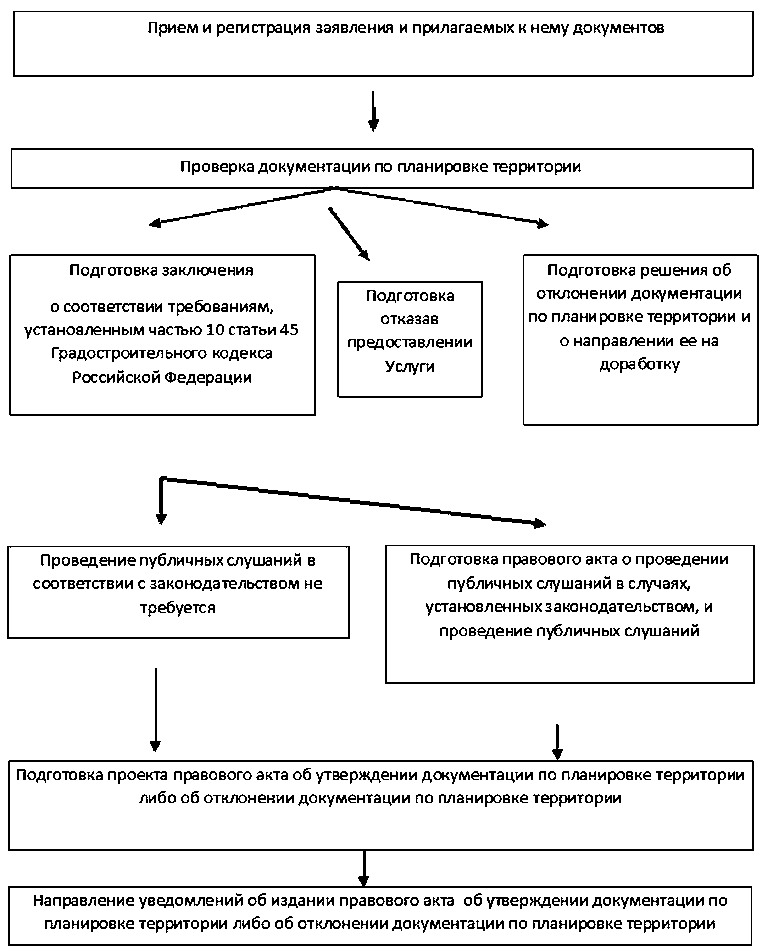 Исполняющий обязанности руководителяУАИ администрации г. КанскаТ.А.АПАНОВИЧСписок изменяющих документов(в ред. Постановления администрации г. Канска Красноярского краяот 05.12.2019 N 1166)Список изменяющих документов(в ред. Постановления администрации г. Канска Красноярского краяот 05.12.2019 N 1166)Список изменяющих документов(в ред. Постановления администрации г. Канска Красноярского краяот 05.12.2019 N 1166)Регистрационный номер заявленияДата, время принятия заявленияДокументы, удостоверяющие личность заявителя проверены.Заявление принялДокументы, удостоверяющие личность заявителя проверены.Заявление принялРегистрационный номер заявленияДата, время принятия заявленияФ.И.О.подпись